от 31.03.2014   № 43-дс. Туринская СлободаО Комиссии по комплектованию муниципальных образовательных учреждений, реализующих основную общеобразовательную программудошкольного образования в Слободо-Туринском муниципальном районе,          в новой редакцииВ соответствии с постановлением Слободо-Туринского МОУО от 31.03.2014 года № 42-д «Об утверждении Положения о порядке комплектования, приема и отчисления детей в муниципальных образовательных учреждениях, реализующих основную общеобразовательную программу дошкольного образования в новой редакции», и в целях реализация полномочий в части комплектования воспитанниками МДОУ Слободо-Туринского муниципального района,             ПОСТАНОВЛЯЮ:     1. Утвердить Положение о Комиссии по комплектованию муниципальных образовательных учреждений, реализующих основную общеобразовательную программу дошкольного образования в новой редакции (далее – комиссия) (приложение № 1).     2. Утвердить состав комиссии (приложение № 2).     3. Заведующим МДОУ:- информировать родителей (законных представителей) об изменениях, внесенных в порядок комплектования, приема и отчисления детей.- внести соответствующие изменения в Уставы МДОУ;-  разместить в доступном для родителей (законных представителей) месте информацию о работе Комиссии с указанием места расположения, графика работы, номера контактного телефона, перечня документов, необходимых для постановки на учет.     4. Контроль за исполнением настоящего постановления оставляю за собой.  Начальник Слободо-Туринского МОУО:                                     Г.И. ФоминовПоложениео Комиссии по комплектованию муниципальных образовательных учреждений, реализующих основную общеобразовательную программу дошкольного образования в Слободо-Туринском муниципальном районе.1.Общие положения.1.1. Комиссия по комплектованию муниципальных образовательных учреждений, реализующих основную общеобразовательную программу дошкольного образования в Слободо-Туринском муниципальном районе (далее - Комиссия) создается приказом начальника Слободо-Туринского муниципального отдела управления образованием.1.2. В своей работе Комиссия руководствуется Конституцией Российской Федерации, Федеральным законом Российской Федерации от 29.12.2012 г. № 273-ФЗ «Об образовании в Российской Федерации» (с изменениями и дополнениями), Федеральным законом от 06 октября 2003 года №131-ФЗ « Об общих принципах организации местного самоуправления в Российской Федерации» (с изменениями и дополнениями), приказом Министерства образования и науки Российской Федерации, Постановлением Главного государственного санитарного врача Российской Федерации от 15 мая 2013 г. № 26 г. Москва «Об утверждении СанПиН 2.4.1.3049-13 «Санитарно эпидемиологические требования к устройству, содержанию и организации режима работы дошкольных образовательных организаций», действующими Федеральными и региональными нормативными документами в области образования.1.3.Целью деятельности Комиссии является реализация полномочий в части комплектования воспитанниками МДОУ.1.4. Принципами деятельности Комиссии, обеспечивающими объективное, гуманное и доброжелательное отношение к родителям (законным представителям) детей, будущих воспитанников ДОУ является: 1) гласность – информирование субъектов образования  об очередности, о наличии свободных мест, об изменениях очередности, об условиях приема в МДОУ;2) открытость – включение в состав Комиссии представителей общественности, образовательных учреждений;3) коллегиальность – участие в подготовке решения всех членов Комиссии;4) законность – принятие решения в соответствии с действующим законодательством.2. Состав и структура Комиссии2.1. Комиссия формируется из специалистов Слободо-Туринского муниципального отдела управления образованием (далее – МОУО), педагогических и руководящих работников МДОУ, представителей  организации профсоюза работников народного образования и науки РФ, представителей общественности.2.2. Состав Комиссии утверждается нормативным актом начальника МОУО на один год.2.3. Возглавляет работу Комиссии  председатель. Председателем Комиссии является начальник Слободо-Туринского МОУО. При отсутствии председателя работу Комиссии возглавляет заместитель председателя Комиссии (заместитель начальника Слободо-Туринского МОУО).2.4.Организацию работы Комиссии осуществляет   секретарь Комиссии.3.Полномочия Комиссии3.1.Комиссия осуществляет:- прием родителей (законных представителей) для регистрации ребенка при постановке на очередь в МДОУ;- регистрацию ребенка в очереди для приёма в МДОУ;- взаимодействие с родителями (законными представителями) будущих воспитанников, руководителями МДОУ;- комплектование МДОУ к новому учебному году и доукомплектование групп в течение учебного года;- выдача родителям (законным представителям) путевок для устройства ребенка в МДОУ;- подготовка сведений для МДОУ о предварительном  комплектовании или доукомплектовании;- подготовка сведений о потребности населения в предоставлении дошкольного образования;- подготовка сведений об очередности для приема детей в МДОУ;3.2. Комиссия принимает решения:- о регистрации ребенка в очереди по поступившим документам;- о предоставлении места в МДОУ в очередном, внеочередном, первоочередном порядке;- об отказе в первоочередном, внеочередном предоставлении места в МДОУ;- о снятии с учета в очереди для предоставления места в МДОУ;- о выборе МДОУ для внесения ребенка в список, по возможности учитывая желание родителей (законных представителей);- о внесении ребенка в список предварительного комплектования    (доукомплектования); - об итогах комплектования МДОУ;- об осуществлении посещения МДОУ с целью разрешения конфликтных ситуаций, получения дополнительной информации.4. Компетенция председателя, заместителя председателя Комиссии, секретаря Комиссии4.1.Председатель Комиссии (в его отсутствии заместитель председатель):- утверждает состав Комиссии;- определяет регламент работы Комиссии;- утверждает повестку заседаний Комиссии;- подтверждает личной подписью и печатью отдела управления образованием исходящие документы Комиссии:- принимает отчет о комплектовании МДОУ.4.2.Секретарь Комиссии:- готовит повестку заседаний Комиссии;- готовит проект приказов;- ведет прием родителей (законных представителей) для регистрации ребенка в очереди на прием в МДОУ;- регистрирует детей в Журнале учета будущих воспитанников МДОУ;- выписывает и выдает родителям (законным представителям) уведомления о регистрации в очереди на прием в МДОУ;- оформляет и выдает направление для устройства ребенка в МДОУ;- производит регистрацию направлений в Журнале учета выданных направлений;- готовит ответы на обращения в МОУО по вопросам приема детей в МДОУ;4.3.Члены Комиссии:- осуществляют экспертизу представленных документов;- вносят предложения по рассматриваемым вопросам;- высказывают особое мнение в случае несогласия с принимаемым решением, которое фиксируется в протоколе решения Комиссии;- участвуют в обсуждении вопросов, предусмотренных повесткой Комиссией;- формируют списки очередников на свободные места  в МДОУ.5. Ответственность членов Комиссии5.1. Члены Комиссии обязаны:- присутствовать на заседаниях Комиссии;- осуществлять свою деятельность в соответствии с принципами работы Комиссии;- принимать решения в соответствии с действующими законодательствами;5.2. Члены Комиссии несут ответственность за надлежащее исполнение  своих обязанностей в соответствии с законодательными актами, указанными в пункте 1.2. настоящего Положении.6.Организация работы Комиссии6.1.Комиссия создается сроком на 1 календарный год.6.2.Заседание Комиссии готовится секретарем не позднее, чем за 1 неделю до заседания Комиссии.6.3. Заседания проводятся по мере накопления документов.6.4.Решение Комиссии является обязательным для всех МДОУ.6.5. Протокол  заседания Комиссии с принятым решением подписывают все присутствующие на заседании члены Комиссии.                                                                        Состав комиссии по комплектованию МДОУ  Слободо-Туринского района.1. Фоминов Г.И. - начальник Слободо-Туринского муниципального отдела управления               образованием   (далее - МОУО), председатель комиссии;2. Белых Л.Г. – заместитель начальника МОУО, член комиссии;3. Кадникова О.Г. – методист по дошкольному образованию, секретарь комиссии;4. Минаева М.А. - юрисконсульт  МКУ «ИМЦ ОУ Слободо-Туринского МР», член комиссии;5. Потанина Л.К. - председатель Слободо-Туринской районной организации Профсоюза работников народного образования и науки РФ.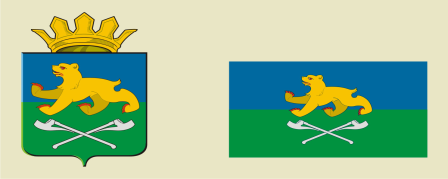 СЛОБОДО-ТУРИНСКИЙ МУНИЦИПАЛЬНЫЙ ОТДЕЛУПРАВЛЕНИЯ ОБРАЗОВАНИЕМ                     П О С Т А Н О В Л Е Н И ЕПРИЛОЖЕНИЕ № 1УТВЕРЖДЕНОПостановлением начальника Слободо-Туринского муниципального отдела управления образованиемот 31.03.2014 № 43-д  ПРИЛОЖЕНИЕ № 2.УТВЕРЖДЕНОПостановлением начальника Слободо-Туринского муниципального отдела управления образованиемот 31.03.2014 № 43-д  